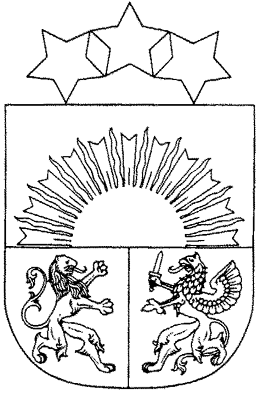 Ādažu novada pašvaldība_____________________________________________________________________________________________________________________________________________________Gaujas iela 33A, Ādaži, Ādažu pag., Ādažu novads, LV-2164, tālr. 67997350, e-pasts dome@adazi.lvProjekts uz 11.11.2021.Vēlamais izskatīšanas laiks: IKSS 02.11.2021.FK 17.11.2021.domē 24.11.2021.Sagatavotājs un ziņotājs: Arnis RozītisApstiprināti ar Ādažu novada pašvaldības domes 2021. gada 24. novembra sēdes lēmumu (protokols Nr. X, XX.§) SAISTOŠIE NOTEIKUMIĀdažos, Ādažu novadā2021. gada 24. novembrī		    			    	  		Nr.  /2021Par subsīdijām sportam Ādažu novada pašvaldībāIzdoti saskaņā ar likuma „Par pašvaldībām” 43. panta trešo daļu Vispārīgie jautājumiSaistošie noteikumi nosaka kārtību, kādā piešķir Ādažu novada pašvaldības subsīdijas sporta organizāciju darbības nodrošināšanai un sporta sacensību organizēšanai, t.sk. sportistu un treneru dalībai sporta sacensībās un treniņnometnēs. Šo noteikumu mērķis ir veicināt sporta pasākumu organizēšanu, iedzīvotāju iesaistīšanos sporta aktivitātēs, sportistu rezultātu izaugsmi, popularizēt sporta veidus, kā arī sekmēt sporta organizāciju veidošanos un darbību Ādažu novadā. Subsīdija dalībai sporta sacensībām un treniņnometnēmPretendēt uz subsīdiju saņemšanu var Latvijas Sporta federāciju padomes reģistrā iekļautas un attiecīgajā sporta veidā vai darbības jomā atzītas Latvijas nacionālās sporta federācijas un to juridiskie biedri (turpmāk – Federācija), ko pārstāv:sportisti, ja viņu dzīvesvieta kārtējā gada 1. janvārī bija deklarēta Ādažu novada administratīvajā teritorijā;sportistu treneri, kuri tiesīgi strādāt attiecīgā sporta veida jomā, ja viņu trenētie sportisti atbilst 3.1. punkta noteikumam.Subsīdiju nepiešķir pašvaldības dibinātu sporta iestāžu darbiniekiem un izglītojamajiem, kā arī pašvaldības izveidotu sporta pulciņu dalībniekiem.Federācija var pretendēt subsīdijas saņemšanai, ja sporta sacensības ir iekļautas attiecīgā sporta veida Latvijas sporta federāciju vai starptautisko federāciju sacensību kalendārā.Subsīdija paredzēta individuālo un komandu sporta veidu sportistiem, kuri atbilst kādam no kritērijiem:ja iepriekšējos divos gados, skaitot no pieteikuma iesniegšanas dienas, sportists ieguva godalgotu vietu (1.–3. vieta) Latvijas, Baltijas vai starptautiska mēroga sacensībās (kurās piedalījās vismaz 3 dalībvalstis) savā vecuma grupā, sporta disciplīnā, svara kategorijā, utt., un tajās piedalījās ne mazāk kā 6 dalībnieki, vai piedalījies tāda paša mēroga (kādā tiek prasīts finansējums) starptautiskajās sacensībās valstsvienības sastāvā;ja sportists kārtējā gadā neguva 6.1. apakšpunktā noteiktos sasniegumus, bet sportistam ir Federācijas rekomendācija piedalīties šāda līmeņa sacensībās;ja sportists iekļauts valsts izlases sastāvā, vai arī saņemts Federācijas apstiprinājums, ka sportista sagatavotības līmenis atbilst kvalifikācijas prasību izpildei starptautiskās atlases sacensībās un dalībai sagatavošanās nometnēs, un viņš varētu tikt iekļauts valstsvienībā.Federācija var saņemt subsīdiju katram sportistam vienu reizi kalendāra gadā.Subsīdiju piešķir izdevumu apmaksai dalībai sporta sacensībās un treniņnometnēs, nepārsniedzot šo noteikumu 6.pielikumā noteikto apmēru, izvērtējot pašvaldības budžeta iespējas kārtējā gadā. Subsīdiju drīkst izlietot:dalības maksai un akreditācijas izdevumiem; ceļa izdevumiem (biļešu iegādei);naktsmītnēm;sporta sacensību inventāra (ekipējuma) iegādei;treniņu telpu un inventāra nomai;apdrošināšanai sacensību norises dienās.Federācija pieprasa subsīdiju, adresējot iesniegumu pašvaldībai (turpmāk – Iesniegums (1.pielikums)) un iesniedzot to pašvaldības Vienotajā valsts un pašvaldības klientu apkalpošanas centrā (turpmāk – VVPKAC) ne vēlāk, kā 2 mēnešus pirms kārtējā gada sacensībām, pievienojot iepriekšējā gada sacensību protokolu kopijas un dokumentus, kas apliecina pretendenta atbilstību 6. punkta prasībām.Subsīdija sporta sacensību organizēšanaiPretendēt uz subsīdiju saņemšanu sporta sacensību organizēšanai var Uzņēmumu reģistrā reģistrētas juridiskas personas, individuāli komersanti vai fiziskas personas, kuras reģistrējušās kā saimnieciskās darbības veicēji, izņemot pašvaldības iestādes un to darbiniekus.Subsīdiju piešķir sacensību organizēšanas izdevumu apmaksai, nepārsniedzot šo noteikumu 7.pielikumā noteikto apmēru, izvērtējot pašvaldības budžeta iespējas kārtējā gadā. Subsīdiju drīkst izlietot:sporta bāžu īrei;tiesnešu atalgojumam;uzvarētāju apbalvošanai;poligrāfiskiem materiāliem (reklāmas plakāti, baneri, diplomi, utt.);apsardzes pakalpojumiem;operatīvā medicīniska dienesta pakalpojumiem;pasākumu apdrošināšanai;citiem ar sacensību organizēšanu saistītiem izdevumiem.Subsīdijas saņēmējs nodrošina pašvaldības reklāmas baneru un informatīvo materiālu bezmaksas izvietošanu sacensību norises vietā. Subsīdijas saņemšanai pretendents iesniedz VVPKAC iesniegumu (2.pielikums) ne vēlāk, kā divus mēnešus pirms sacensībām. Subsīdija nav komercdarbības atbalsta pasākums. Subsīdija sporta organizāciju darbības nodrošināšanaiPretendēt uz subsīdiju var sporta organizācijas, biedrības un klubi, kas veicina sporta attīstību novadā (turpmāk – Organizācija) savas darbības nodrošināšanai, ja Organizācija:reģistrēta Latvijas Republikas Uzņēmumu reģistrā un tās juridiskā adrese reģistrēta Ādažu novada administratīvajā teritorijā;darbojas Ādažu novada administratīvajā teritorijā ne mazāk kā vienu gadu;nodrošina sporta aktivitātes ne mazāk kā 10 (desmit) Organizācijas pastāvīgajiem apmeklētājiem, kuri vismaz vienu gadu deklarēti Ādažu novada administratīvajā teritorijā. Pastāvīgs apmeklētājs šo noteikumu izpratnē ir persona, kas ne mazāk kā vienu gadu nepārtraukti apmeklē Organizācijas nodarbības saskaņā ar nodarbību grafiku;veicina Ādažu novada iedzīvotāju aktīvu brīvā laika pavadīšanu;veicina sporta attīstību Ādažu novadā;nav saimnieciskās darbības veicējs.Atbilstoši pašvaldības budžeta iespējām, Organizācijas var saņemt subsīdiju savas darbības nodrošināšanai gadā, nepārsniedzot 65,- EUR uz vienu Ādažu novada administratīvajā teritorijā vismaz vienu gadu deklarēto personu, kurai Organizācija vismaz vienu gadu nodrošina sporta aktivitātes, ievērojot 17. punktā noteiktos kritērijus.Izvērtējot subsīdijas apmēru, piemēro šādus koeficientus:par vienu bērnu līdz 17.g.v. (ieskaitot) “1,0”;par vienu pieaugušu personu “0,5”;ja Organizācija organizē sporta sacensības novadā “1,10”.Subsīdiju drīkst izlietot:treniņu telpu vai vietas un inventāra nomai;sporta sacensību inventāra iegādei;dalības maksai sacensībās;sportistu un komandu licencēm;vienotu formas tērpu izgatavošanai ar pašvaldības simboliku;citiem ar organizācijas darbību saistītu izdevumu apmaksai.Līdz kārtējā gada 30. novembrim Organizācijas pilnvarotais pārstāvis iesniedz VVPKAC subsīdijas pieprasījuma iesniegumu nākamajam gadam (3. pielikums), pievienojot: reģistrācijas apliecības kopiju;Organizācijā faktiski darbojošos dalībnieku sarakstu, pievienojot dalībnieku apliecinājumus par dalību Organizācijā (4.pielikums); sporta darbinieku un speciālistu sarakstu;treneru un sporta speciālistu izglītību apliecinošu dokumentu kopijas, ja Organizācijā darbojas bērni līdz 18 gadu vecumam;informāciju par Organizācijas rīkotajām sporta sacensībām pašvaldībā;19.6. informāciju par Organizācijas dalībnieku treniņprocesu norises vietu vai sporta bāzi (Organizācijas īpašumā vai lietošanā nodota treniņu procesam piemērota būve vai vide (laukumi, celiņi sporta nodarbībām, veselības takas, u.tml.)).Subsīdiju nepiešķir par dalībniekiem, kuri apmeklē pašvaldības izveidotās sporta iestādes attiecīgo sporta veida sekciju, kā arī pašvaldības izveidotu interešu izglītības sporta pulciņu dalībniekiem attiecīgajā sporta veidā.Sportistu un Organizāciju godināšanaPašvaldība tās organizētā svinīgajā sarīkojumā “Ādažu novada sporta laureāts” (turpmāk – pasākums) pasniedz piemiņas balvas sportistiem, sporta komandām un Organizācijām par panākumiem sportā, kā arī izsaka atzinību personām, kas atbalstīja vai veicināja sporta attīstību Ādažu novadā.Pasākumu organizē vienu reizi kalendāra gadā. Balvas saņēmējus nosaka pašvaldības  konkursa “Ādažu novada sporta laureāts” nolikumā noteiktajā kārtībā. Subsīdijas piešķiršanas un izmaksas kārtībaIesniegumu atbilstību šiem noteikumiem izvērtē pašvaldības administrācijas Sporta nodaļa, kas sniedz atzinumu pašvaldības domes Finanšu komitejai (turpmāk - Komiteja) un pašvaldības domei. Sporta nodaļas vadītājs var pieprasīt pretendentiem vēlāk, kā 5 (piecu) darbdienu laikā iesniegt papildu informāciju. Papildu informācijas neiesniegšanas  gadījumā iesniegumu neizskata un pretendents par to tiek informēts elektroniski nekavējoties.Iesniegumus neizskata:par notikušu pasākumu;ja iesniegums neatbilst šajos noteikumos noteiktajām prasībām; ja pretendents pārkāpa iepriekš piešķirtās subsīdijas izmantošanas un atskaišu iesniegšanas kārtību.Iesnieguma iesniegšana negarantē subsīdijas piešķiršanu.Subsīdiju summu pašvaldības dome nosaka kārtējā gada budžetā. Subsīdiju piešķir no Sporta nodaļas budžeta tāmes līdzekļiem. Pašvaldība pārskaita subsīdijas to saņēmējiem 10 (desmit) darbdienu laikā uz iesniegumā norādīto kredītiestādes kontu.Subsīdijas saņēmēju pienākumiSubsīdijas saņēmējs iesniedz VVPKAC finanšu  (5.pielikums) un izdevumu attaisnojuma dokumentus:par subsīdiju dalībai sacensībās un treniņu nometnēs, kā arī sporta sacensību organizēšanai - mēneša laikā pēc sacensībām;par subsīdiju sporta organizācijas darbības nodrošināšanai - līdz kārtējā gada 1. decembrim.Subsīdijas saņēmējs:ne vēlāk kā 10 (desmit) dienu laikā pēc sacensībām iesniedz Sporta nodaļai informāciju par sporta rezultātiem, kā arī  īsu aprakstu un fotogrāfijas par sacensību norisi;nodrošina pašvaldības publicitāti, regulāri sniedzot informāciju Sporta nodaļai par Organizāciju rīkotajām aktivitātēm un rezultātiem;ieskaita subsīdiju pašvaldības norēķinu kontā mēneša laikā no sacensību dienas, ja subsīdijas saņēmējs nepiedalījās sacensībās vai sacensības nenotika, vai arī subsīdija netika izmantota šajos noteikumos noteiktajiem mērķiem; izvieto Ādažu novada ģerboni un uzrakstu „Ādažu novads” uz sacensību sporta tērpiem vai inventāra. Sacensību nolikumā noteikto ierobežojumu gadījumā reklāmu izvieto uz iesildīšanās tērpiem, somām vai cita aprīkojuma;piedalās sporta sacensībās kā Ādažu novada pārstāvis, ja novads ir dalībnieks attiecīgajās sporta sacensībās.Noslēguma jautājumiPašvaldības domes lēmumus par subsīdijām var pārsūdzēt Administratīvajā rajonā tiesā normatīvajos aktos noteiktā kārtībā.Ar šo noteikumu spēkā stāšanos spēku zaudē:Ādažu novada domes 2020. gada 24. marta saistošie noteikumi Nr. 11/2020 “Par subsīdijām sportam Ādažu novadā”;Carnikavas novada domes 2019. gada 19. jūnija saistošie noteikumi Nr. SN/2019/18 “Par sporta finansiālo atbalstu Carnikavas novadā”.Pārejas noteikumi1. Šo noteikumu 19. punktā noteikto pieprasījumu subsīdiju saņemšanai 2022. gadam, Organizācijas iesniedz mēneša laikā, skaitot no noteikumu spēkā stāšanās dienas. Līdz noteikumu spēkā stāšanās dienai iesniegtie pieprasījumi Organizācijām atkārtoti nav jāiesniedz.2. Vērtējot pretendentus noteikumu IV. nodaļā minēto subsīdiju saņemšanai, kuri pieprasījumu iesnieguši līdz noteikumu spēkā stāšanās dienai, netiek piemērots noteikumu 15.2. apakšpunktā noteiktais kritērijs.Pašvaldības domes priekšsēdētājs				           M. Sprindžuks1.pielikums Ādažu novada pašvaldības saistošajiem noteikumiem Nr.__ „Par subsīdijām sportam Ādažu novada pašvaldībā”ĀDAŽU NOVADA PAŠVALDĪBAIIesniegums subsīdijas saņemšanaiSPORTISTA DALĪBAI SACENSĪBĀS UN TRENIŅNOMETNĒSSPORTISTAM IEPRIEKŠ PIEŠĶIRTĀ SUBSĪDIJA dalībai sacensībās un treniņnometnēs pēdējo divu gadu laikā:Subsīdijas piešķiršanas nolūkam Jūsu norādītos personas datus apstrādās pārzinis ir Ādažu  novada pašvaldība, reģistrācijas Nr.90000048472, juridiskā adrese: Gaujas iela 33A, Ādaži, Ādažu pagasts, Ādažu novads, LV-2164. Papildu informāciju par personas datu apstrādi var iegūt Ādažu novada pašvaldības tīmekļvietnes www.adazi.lv sadaļā “Pašvaldība / Dokumenti / Privātuma politika”.Apliecinu, ka visa sniegtā informācija ir patiesa, un apņemos ievērot visas Noteikumu prasības. ______________________ 	  _______________________        ________________________                                                  Amats                                                    Paraksts                                                Vārds, Uzvārds1Federācija sniedz papildu paskaidrojošu informāciju par pasākumu, kas pamato pieprasītās subsīdijas apjomu.2.pielikumsĀdažu novada pašvaldības saistošajiem noteikumiem Nr.__ „Par subsīdijām sportam Ādažu novada pašvaldībā”ĀDAŽU NOVADA PAŠVALDĪBAIIesniegums subsīdijas saņemšanaiSPORTA SACENSĪBU ORGANIZĒŠANAIIEPRIEKŠ PIEŠĶIRTĀ SUBSĪDIJA pēdējo divu gadu laikā:Subsīdijas piešķiršanas nolūkam Jūsu norādītos personas datus apstrādās pārzinis ir Ādažu  novada pašvaldība, reģistrācijas Nr.90000048472, juridiskā adrese: Gaujas iela 33A, Ādaži, Ādažu pagasts, Ādažu novads, LV-2164. Papildu informāciju par personas datu apstrādi var iegūt Ādažu novada pašvaldības tīmekļvietnes www.adazi.lv sadaļā “Pašvaldība / Dokumenti / Privātuma politika”.Apliecinu, ka visa sniegtā informācija ir patiesa, un apņemos ievērot visas Noteikumu prasības. ______________________ 	  _______________________        ________________________                                                  Amats                                                    Paraksts                                                Vārds, Uzvārds3.pielikumsĀdažu novada pašvaldības saistošajiem noteikumiem Nr.__ „Par subsīdijām sportam Ādažu novada pašvaldībā”ĀDAŽU NOVADA PAŠVALDĪBAIIesniegums subsīdijas saņemšanaiSPORTA ORGANIZĀCIJAS DARBĪBAS NODROŠINĀŠANAIIEPRIEKŠ PIEŠĶIRTĀ SUBSĪDIJA organizācijas darbības nodrošināšanai pēdējo divu gadu laikā:Informācija par organizētajām sacensībāmInformācija par Organizācijas treniņprocesu norisesvietām un sporta bāzēmOrganizācijā darbojošos dalībnieku saraksts (pievienot arī klāt kā atsevišķu excel failu)Organizācijā darbojošos sporta darbinieku un speciālistu sarakstsSubsīdijas piešķiršanas nolūkam Jūsu norādītos personas datus apstrādās pārzinis ir Ādažu  novada pašvaldība, reģistrācijas Nr.90000048472, juridiskā adrese: Gaujas iela 33A, Ādaži, Ādažu pagasts, Ādažu novads, LV-2164. Papildu informāciju par personas datu apstrādi var iegūt Ādažu novada pašvaldības tīmekļvietnes www.adazi.lv sadaļā “Pašvaldība / Dokumenti / Privātuma politika”.Apliecinu, ka visa sniegtā informācija ir patiesa, un apņemos ievērot visas Noteikumu prasības. ______________________ 	  _______________________        ________________________                                                  Amats                                                    Paraksts                                                Vārds, Uzvārds4.pielikumsĀdažu novada pašvaldības saistošajiem noteikumiem Nr.__ „Par subsīdijām sportam Ādažu novada pašvaldībā”ĀDAŽU NOVADA PAŠVALDĪBAIAPLIECINĀJUMS par dalību Sporta organizācijā(aizpilda katrs Organizācijas dalībnieks individuāli)SPORTA ORGANIZĀCIJAS NOSAUKUMS: _____________________________________Jūsu norādītos personas datus apstrādās pārzinis ir Ādažu  novada pašvaldība, reģistrācijas Nr.90000048472, juridiskā adrese: Gaujas iela 33A, Ādaži, Ādažu pagasts, Ādažu novads, LV-2164. Papildu informāciju par personas datu apstrādi var iegūt Ādažu novada pašvaldības tīmekļvietnes www.adazi.lv sadaļā “Pašvaldība / Dokumenti / Privātuma politika”.Apliecinu, ka visa sniegtā informācija ir patiesa, un apņemos ievērot visas Noteikumu prasības. 5.pielikumsĀdažu novada pašvaldības saistošajiem noteikumiem Nr.__ „Par subsīdijām sportam Ādažu novada pašvaldībā”Ādažu novada pašvaldībaiFINANŠU ATSKAITEpar Ādažu novada pašvaldības subsīdijas izlietojumu Atskaites iesniedzējs: _____________________________________________________________Finansējuma izlietojuma apraksts/pamatojums: _______________________________________________________________________________________________________________________________________________________________________________________________________________________________________________________________________________________________________________________________________________________________________________________Līdzekļu apmērs EUR___________ par kuriem iesniegta atskaite.Subsīdijas izlietojums:PAVISAM KOPĀ: ___________ EUR ______________________________________________                                 (summa vārdiem)Pielikumā pievienoti izdevumu attaisnojuma dokumenti.Apstiprinu, ka Ādažu novada pašvaldības subsīdija tika izlietota tikai tās piešķiršanas mērķiem, atbilstoši iesniegumam un šai atskaitei.Iesniedzējs: __________________________	      ______________      ___________________                                                                           (vārds, uzvārds)                                   (paraksts)	    (datums)AIZPILDA ĀDAŽU NOVADA DOMES GRĀMATVEDĪBAS DAĻAPārbaudīja: ________________________                                       ___________________________	                   (paraksts)	      (vārds, uzvārds)6.pielikumsĀdažu novada pašvaldības saistošajiem noteikumiem Nr.__ „Par subsīdijām sportam Ādažu novada pašvaldībā”Ādažu novada pašvaldības subsīdiju apmērs sportistiem un treneriemSubsīdijas maksimālais apmērs individuālo sporta veidu pārstāvju dalībai sporta sacensībās un treniņnometnēsSubsīdijas maksimālais apmērs dalībai sporta sacensībās un treniņnometnēs (veterāni individuālajos un komandu sporta veidos)Subsīdijas maksimālais apmērs dalībai sporta sacensībās un treniņnometnēs (Latvijas izlases dalībnieki komandu sporta veidos)Apzīmējumi:Olimpiskās spēles – OSPasaules Jaunatnes Olimpiāde - PJOEiropas jaunatnes olimpiāde - EJOEiropas jaunatnes olimpiskais festivāls - EJOFPasaules čempionāti – PČEiropas čempionāti – EČPasaules kausa posmi – PKEiropas kausa posmi – EKPasaules skolēnu spēles – PSSPasaules Universiāde – PSULatvijas čempionāts, meistarsacīkstes – LČSubsīdiju maksimālais apmērs sportistiem ar īpašām vajadzībām dalībai sporta sacensībās un treniņnometnēsFinansiālais atbalsts sportistiem ar īpašām vajadzībām tiek piešķirts dalībai Latvijas  Čempionātā un augstāka līmeņa sacensībās, neatkarīgi no sportista gūtajiem sasniegumiem, ja ir saņemta konkrētā sporta veida federācijas rekomendācija par lietderību sportistam piedalīties konkrētās sacensībās.Piešķiramā finansējuma apjoms tiek noteikts ar domes lēmumu, un tas nevar pārsniegt Noteikumu 5.pielikumā attiecīgo sacensību līmenim noteikto apmēru.Subsīdija trenerim dalībai sporta sacensībās un treniņnometnēsSportista un komandas trenerim, atbalsts dalībai sporta sacensībās un treniņnometnēs var tikt piešķirts līdz 100% apmērā no sportistam piešķirtā finansējuma apjoma.               7.pielikumsĀdažu novada pašvaldības saistošajiem noteikumiem Nr.__ „Par subsīdijām sportam Ādažu novada pašvaldībā”Ādažu novada pašvaldības subsīdiju apmērs sacensību organizēšanaiPaskaidrojuma raksts Ādažu novada pašvaldības 2021. gada 27. oktobra saistošajiem noteikumiem Nr.   /2021  “" Par subsīdijām sportam Ādažu novada pašvaldībā”Pašvaldības domes priekšsēdētājs                                                                         M. Sprindžuks   INFORMĀCIJA PAR ORGANIZĀCIJU (IESNIEDZĒJU)INFORMĀCIJA PAR ORGANIZĀCIJU (IESNIEDZĒJU)NosaukumsJuridiskā adresereģ. Nr. Uzņēmumu reģistrāKontaktpersona (vārds, uzvārds)Tālruņa numurse-pasta adreseKorespondences adreseINFORMĀCIJA PAR SPORTISTUINFORMĀCIJA PAR SPORTISTUVārds, uzvārdsDeklarētā dzīvesvietas adresePersonas kodsSportista iepriekšējā gada sasniegumi Latvijas vai Baltijas čempionātos, meistarsacīkstēs, kausos (pievieno kā pielikumu)Sportista iepriekšējā gada sasniegumi starptautiska mēroga sacensībās (pievieno kā pielikumu)Interneta vietnes adreses, kur atspoguļoti pieteikumā minētie sportista rezultātiPlānotais rezultātsTreneris (vārds, uzvārds)INFORMĀCIJA PAR SACENSĪBĀM VAI TRENIŅU NOMETNIINFORMĀCIJA PAR SACENSĪBĀM VAI TRENIŅU NOMETNINosaukumsNorises laiksNorises vietaInterneta vietnes norāde ar informāciju par sacensībām Organizācijas nosaukums, kas rīko sacensībasSacensību mērogs, (atbilstoši 5.pielikumam)                                                    4. IZDEVUMU TĀME                                                    4. IZDEVUMU TĀMEIzdevumu pozīcijasKopējie izdevumi (EUR)Kopējie izdevumi (EUR)Pieprasītais subsīdijas apmērs (EUR)Pieprasītais subsīdijas apmērs (EUR)Ceļa izdevumi (biļetes, norādot kādam transporta līdzeklim)Dalības maksas sacensībās un akreditācijas izdevumiNaktsmītnesApdrošināšana (sacensību dienā)Sporta sacensību inventāra (ekipējuma) iegādeTreniņa telpu un inventāra noma (treniņnometnēm)KOPĀPAPILDU INFORMĀCIJA PAR SACENSĪBĀM, TRENIŅNOMETNI1ORGANIZĀCIJAS REKVIZĪTIORGANIZĀCIJAS REKVIZĪTISaņēmējsBankas nosaukumsBankas konta numursSWIFT kodsDatumsApmērs (EUR)MērķisAtskaite iesniegta (datums)INFORMĀCIJA PAR IESNIEDZĒJUINFORMĀCIJA PAR IESNIEDZĒJUNosaukums, vai pašnodarbinātās personas vārds, uzvārdsJuridiskā adresereģ. Nr. Uzņēmumu reģistrā, pašnodarbinātai personai arī personas kodsKontaktpersonas vārds, uzvārdsTālruņa numurse-pasta adreseKorespondences adreseINFORMĀCIJA PAR PASĀKUMUINFORMĀCIJA PAR PASĀKUMUNosaukumsSporta veidsNorises datums, laiksNorises vietaSacensību mērogs atbilstoši 7.pielikumamPlānotais dalībnieku skaitsKuru reizi tiek rīkots šāds pasākumsPasākuma aprakstsNolikums Pievienot kā pielikumuPievienot kā pielikumu                                                    4. IZDEVUMU TĀME                                                    4. IZDEVUMU TĀMEIzdevumu pozīcijasKopējie izdevumi (EUR)Kopējie izdevumi (EUR)Pieprasītais subsīdijas apmērs (EUR)Pieprasītais subsīdijas apmērs (EUR)Sporta bāžu īreiTiesnešu atalgojumamUzvarētāju apbalvošanaiPoligrāfiskiem materiāliem (reklāmas plakāti, baneri, diplomi utt.)Apsardzes pakalpojumiemMediķu pakalpojumiemPasākuma apdrošināšanaiCitiem, ar pasākuma organizēšanu saistītiem izdevumiem (minēt kādiem):KOPĀKREDĪTIESTĀDES REKVIZĪTIKREDĪTIESTĀDES REKVIZĪTISaņēmējsBankas nosaukumsBankas konta numursSWIFT kodsDatumsApmērs (EUR)MērķisAtskaite par izlietošanu iesniegta (datums)INFORMĀCIJA PAR ORGANIZĀCIJU (IESNIEDZĒJU)INFORMĀCIJA PAR ORGANIZĀCIJU (IESNIEDZĒJU)NosaukumsJuridiskā adresereģ. Nr. Uzņēmumu reģistrāKontaktpersonas vārds, uzvārdsTālruņa numurse-pasta adreseKorespondences adreseInterneta vietnes adrese vai sociālo tīklu profils (ja ir)Sporta veidsOrganizācijas apraksts, darbības veids                                                    2. IZDEVUMU TĀME                                                    2. IZDEVUMU TĀMEIzdevumu pozīcijasKopējie izdevumi (EUR)Kopējie izdevumi (EUR)Pieprasītais subsīdijas apmērs (EUR)Pieprasītais subsīdijas apmērs (EUR)Treniņu telpu, vietas un inventāra nomaiSporta sacensību inventāra iegādeDalības maksas sacensībāsSportistu un komandas licencēmVienotu formas tērpu izgatavošanai ar pašvaldības simbolikuCitiem ar organizācijas darbību saistītiem izdevumiem (minēt kādiem)Organizācijas sporta bāžu uzturēšanas izdevumiemKOPĀ3. BANKAS REKVIZĪTI3. BANKAS REKVIZĪTISaņēmējsBankas nosaukumsBankas konta numursSWIFT kodsDatumsApmērs(EUR)MērķisAtskaite par izlietošanu iesniegta (datums)Sacensību nosaukumsNorises vietaNorises datumsDalībnieku skaitsĪss sacensību aprakstsTreniņprocesa norises vietas, Sporta bāzes adreseAtsauce uz īpašumtiesībām vai lietošanas tiesībām(ja attiecināms)Sporta bāzes aprakstsNr.p.k.VārdsUzvārdsPers.kodsDeklarētā dzīvesvietas adreseTālr.  E-pasta adreseDatums, no kura darbojas organizācijāNr.p.k.VārdsUzvārdsPers.kodsTālr. un e-pastsSporta speciālista Izglītību apliecinoša dokumenta Nr.INFORMĀCIJA PAR DALĪBNIEKUINFORMĀCIJA PAR DALĪBNIEKUVārds, uzvārdsDeklarētā dzīvesvietas adresePersonas kodsTālrunisE-pasta adreseNepilngadīgas personas gadījumā Vecāka vai aizbildņa Vārds, UzvārdsVecāka vai aizbildņa Tel.nr.Vecāka vai aizbildņa E-pasta adresePARAKSTSNr.Attaisnojuma dokumentiAttaisnojuma dokumentiMaksājuma saņēmējsSummaEURPar ko maksāts(čeki)Nr.datumsnosaukums un numursMaksājuma saņēmējsSummaEURPar ko maksāts(čeki)Sporta veidu grupaSporta sacensību un sporta nometņu līmenis, kurām var tikt piešķirts finansējums (EUR kalendārajā gadā)Sporta sacensību un sporta nometņu līmenis, kurām var tikt piešķirts finansējums (EUR kalendārajā gadā)Sporta sacensību un sporta nometņu līmenis, kurām var tikt piešķirts finansējums (EUR kalendārajā gadā)Sporta sacensību un sporta nometņu līmenis, kurām var tikt piešķirts finansējums (EUR kalendārajā gadā)Nepieciešamie sasniegumi/rekomendācijasSporta veidu grupaOS,PČ,EČPK,EK,Paralimpiskās spēlesStarptautiskās atlases sacensības, sagatavošanās nometnes  dalībai, kā arī dalība PČ no U10 līdz U18, EČ no U10 līdz U18, PK un EK no U10 līdz U23,kā arī PSS unPSU, dalība starptautiskās sacensībās, kurās ir vismaz 3 dalībvalstisStarptautiskās atlases sacensības un sagatavošanās nometnes  dalībai OS, PČ, EČ, PČ U20 un PČ U23, PJO, EČ U20 un EČ U23, EJO, EJOF, kā arī dalība PČ U20 un PČ U23, PJO, EČ U20 un EČ U23, EJO, EJOF.Sacensībās:ja iepriekšējos divos gados, skaitot no pieteikuma iesniegšanas dienas, sportists ieguva godalgotu vietu (1. – 3.vieta) Latvijas, Baltijas vai starptautiska mēroga sacensībās (vismaz 3 dalībvalstis) savā vecuma grupā, disciplīnā, svara kategorijā, utt., un tajās piedalījās ne mazāk kā 6 dalībnieki, vai piedalījies tāda paša mēroga (kādā tiek prasīts finansējums) starptautiskajās sacensībās valstsvienības sastāvāja sportists kārtējā gadā neguva iepriekš minētos sasniegumus, bet ir saņemta Federācijas rekomendācija sportistam piedalīties šāda līmeņa sacensībās;Starptautiskās atlases sacensībās un dalībai sagatavošanās nometnē:ja sportists ir iekļauts valsts izlases sastāvā, vai arī ir saņemts Federācijas apstiprinājums, ka sportista sagatavotības līmenis atbilst kvalifikācijas prasību izpildei starptautiskās atlases sacensībās un dalībai sagatavošanās nometnēs, un viņš varētu tikt iekļauts valstsvienībā.Olimpiskie sporta veidi un disciplīnas800600500600Sacensībās:ja iepriekšējos divos gados, skaitot no pieteikuma iesniegšanas dienas, sportists ieguva godalgotu vietu (1. – 3.vieta) Latvijas, Baltijas vai starptautiska mēroga sacensībās (vismaz 3 dalībvalstis) savā vecuma grupā, disciplīnā, svara kategorijā, utt., un tajās piedalījās ne mazāk kā 6 dalībnieki, vai piedalījies tāda paša mēroga (kādā tiek prasīts finansējums) starptautiskajās sacensībās valstsvienības sastāvāja sportists kārtējā gadā neguva iepriekš minētos sasniegumus, bet ir saņemta Federācijas rekomendācija sportistam piedalīties šāda līmeņa sacensībās;Starptautiskās atlases sacensībās un dalībai sagatavošanās nometnē:ja sportists ir iekļauts valsts izlases sastāvā, vai arī ir saņemts Federācijas apstiprinājums, ka sportista sagatavotības līmenis atbilst kvalifikācijas prasību izpildei starptautiskās atlases sacensībās un dalībai sagatavošanās nometnēs, un viņš varētu tikt iekļauts valstsvienībā.Neolimpiskie sporta veidi300200200300Sacensībās:ja iepriekšējos divos gados, skaitot no pieteikuma iesniegšanas dienas, sportists ieguva godalgotu vietu (1. – 3.vieta) Latvijas, Baltijas vai starptautiska mēroga sacensībās (vismaz 3 dalībvalstis) savā vecuma grupā, disciplīnā, svara kategorijā, utt., un tajās piedalījās ne mazāk kā 6 dalībnieki, vai piedalījies tāda paša mēroga (kādā tiek prasīts finansējums) starptautiskajās sacensībās valstsvienības sastāvāja sportists kārtējā gadā neguva iepriekš minētos sasniegumus, bet ir saņemta Federācijas rekomendācija sportistam piedalīties šāda līmeņa sacensībās;Starptautiskās atlases sacensībās un dalībai sagatavošanās nometnē:ja sportists ir iekļauts valsts izlases sastāvā, vai arī ir saņemts Federācijas apstiprinājums, ka sportista sagatavotības līmenis atbilst kvalifikācijas prasību izpildei starptautiskās atlases sacensībās un dalībai sagatavošanās nometnēs, un viņš varētu tikt iekļauts valstsvienībā.Sporta veidu grupaSporta sacensību un sporta nometņu līmenis, kurām var tikt piešķirts finansējums Sporta sacensību un sporta nometņu līmenis, kurām var tikt piešķirts finansējums Nepieciešamie sasniegumi/rekomendācijasSporta veidu grupa(EUR kalendāra gadā)(EUR kalendāra gadā)Nepieciešamie sasniegumi/rekomendācijasPVČEVČSacensībās:
1) iepriekšējos divos gados, skaitot no pieteikuma iesniegšanas dienas, sportists ieguvis 1.-3.vietu Latvijas, Baltijas vai kādas citas valsts čempionātā  savā vecuma grupā vai
2) iepriekšējos divos gados, skaitot no pieteikuma iesniegšanas dienas, sportists piedalījies tāda paša mēroga (kādā tiek pieprasīts finansējums) starptautiskajās sacensībās Latvijas valstsvienības sastāvā vai 
3) sportists attiecīgajā laika periodā nav guvis minētos sasniegumus, bet ir saņemta konkrētā sporta veida federācijas rekomendācija par lietderību sportistam piedalīties konkrētās sacensībās.Olimpiskie sporta veidi un disciplīnas300200Sacensībās:
1) iepriekšējos divos gados, skaitot no pieteikuma iesniegšanas dienas, sportists ieguvis 1.-3.vietu Latvijas, Baltijas vai kādas citas valsts čempionātā  savā vecuma grupā vai
2) iepriekšējos divos gados, skaitot no pieteikuma iesniegšanas dienas, sportists piedalījies tāda paša mēroga (kādā tiek pieprasīts finansējums) starptautiskajās sacensībās Latvijas valstsvienības sastāvā vai 
3) sportists attiecīgajā laika periodā nav guvis minētos sasniegumus, bet ir saņemta konkrētā sporta veida federācijas rekomendācija par lietderību sportistam piedalīties konkrētās sacensībās.Neolimpiskie sporta veidi200150Sacensībās:
1) iepriekšējos divos gados, skaitot no pieteikuma iesniegšanas dienas, sportists ieguvis 1.-3.vietu Latvijas, Baltijas vai kādas citas valsts čempionātā  savā vecuma grupā vai
2) iepriekšējos divos gados, skaitot no pieteikuma iesniegšanas dienas, sportists piedalījies tāda paša mēroga (kādā tiek pieprasīts finansējums) starptautiskajās sacensībās Latvijas valstsvienības sastāvā vai 
3) sportists attiecīgajā laika periodā nav guvis minētos sasniegumus, bet ir saņemta konkrētā sporta veida federācijas rekomendācija par lietderību sportistam piedalīties konkrētās sacensībās.Sporta veidu grupaSporta sacensību un sporta nometņu līmenis, kurām var tikt piešķirts finansējums (EUR kalendārajā gadā)Sporta sacensību un sporta nometņu līmenis, kurām var tikt piešķirts finansējums (EUR kalendārajā gadā)Sporta sacensību un sporta nometņu līmenis, kurām var tikt piešķirts finansējums (EUR kalendārajā gadā)Sporta sacensību un sporta nometņu līmenis, kurām var tikt piešķirts finansējums (EUR kalendārajā gadā)Nepieciešamie sasniegumi/rekomendācijasSporta veidu grupaOS,PČ,EČPK,EK,Paralimpiskās spēlesStarptautiskās atlases sacensības, sagatavošanās nometnes  dalībai, kā arī dalība PČ no U10 līdz U23, EČ no U10 līdz U23, PK un EK no U10 līdz U23, kā arī PSSPSU, dalība starptautiskās sacensībās, kurās ir vismaz 3 dalībvalstisStarptautiskās atlases sacensības un sagatavošanās nometnes  dalībai OS, PČ, PČ U18, PČ U20 un PČ U23 PJO, EČ U18, EČ U20 un EČ U23, EJO, EJOF, kā arī dalība PČ U20 un PČ U23 PJO, EČ U18, EČ U20 un EČ U23, EJO, EJOF.Sacensības:Sportists iekļauts Latvijas izlases sastāvā.Starptautiskās atlases sacensībām un dalībai sagatavošanās nometnēm jāsaņem attiecīgās sporta veida federācijas apstiprinājums, ka sportista sagatavotības līmenis ir tāds, lai varētu izpildīt kvalifikācijas prasības un iekļūt valstsvienībā startam šajās sacensībās.Olimpiskie sporta veidi un disciplīnas800600500600Sacensības:Sportists iekļauts Latvijas izlases sastāvā.Starptautiskās atlases sacensībām un dalībai sagatavošanās nometnēm jāsaņem attiecīgās sporta veida federācijas apstiprinājums, ka sportista sagatavotības līmenis ir tāds, lai varētu izpildīt kvalifikācijas prasības un iekļūt valstsvienībā startam šajās sacensībās.Neolimpiskie sporta veidi300200200300Sacensības:Sportists iekļauts Latvijas izlases sastāvā.Starptautiskās atlases sacensībām un dalībai sagatavošanās nometnēm jāsaņem attiecīgās sporta veida federācijas apstiprinājums, ka sportista sagatavotības līmenis ir tāds, lai varētu izpildīt kvalifikācijas prasības un iekļūt valstsvienībā startam šajās sacensībās.Sacensību mērogsDalībnieku skaitsPiešķiramā finansējuma maksimālais apmērsPasaules, Eiropas čempionāti, Pasaules un Eiropas kausa izcīņas sacensības, citas nozīmīgas starptautiskas sacensībasNav būtisksDome atsevišķi izskata un nosaka atbalsta apmēru un līdzdalības formu katrā konkrētā gadījumā Latvijas čempionāti Nav būtisks1000Latvijas kausa izcīņas sacensības,Latvijas un reģionāla mēroga tautas sporta sacensības (sporta masu pasākumi) Vairāk kā 200800Latvijas kausa izcīņas sacensības,Latvijas un reģionāla mēroga tautas sporta sacensības (sporta masu pasākumi) Līdz 200600Novada mēroga tautas sporta sacensības sporta veidos un tautas pasākumosVismaz 504001.     Projekta nepieciešamības pamatojums.Likuma "Par pašvaldībām" 15. panta pirmās daļas 6. punkts noteic pašvaldību autonomo funkciju veicināt iedzīvotāju veselīgu dzīvesveidu un sportu, bet likuma  12. pants paredz, ka pašvaldības savas administratīvās teritorijas iedzīvotāju interesēs var brīvprātīgi realizēt iniciatīvas ikvienā jautājumā, ja tas nav Saeimas, Ministru kabineta, ministriju, citu valsts pārvaldes iestāžu, tiesas vai citu pašvaldību kompetencē vai arī ja šāda darbība nav aizliegta ar likumu.Sporta likuma 7. panta pirmās daļas 3., 5. un 6. punkts nosaka, ka pašvaldības, veicinot veselīgu dzīvesveidu un sporta attīstību savā administratīvajā teritorijā, ir tiesīgas sekmēt sporta organizāciju, tajā skaitā sporta klubu, veidošanos un darbību; finansēt sporta sacensības; finansēt licencētas sporta izglītības programmas un sporta pasākumus, ko īsteno to administratīvajā teritorijā esošie sporta klubi.Pašvaldības pilnvarojums izstrādāt saistošos noteikumus (turpmāk Noteikumi) izriet no likuma „Par pašvaldībām” 43. panta trešās daļas, kas nosaka, ka pašvaldības dome ir tiesīga izdot saistošos noteikumus, lai nodrošinātu pašvaldības autonomo funkciju un brīvprātīgo iniciatīvu izpildi.Administratīvo teritoriju un apdzīvoto vietu likums nosaka, ka ar 2021. gada 1. jūliju Ādažu novadu veido Ādažu pagasts un Carnikavas pagasts, kas nozīmē, ka tiek izveidota jauna publiska persona – Ādažu novada pašvaldība. Likuma pārejas noteikumu 17. punkts nosaka, ka 2021. gada pašvaldību vēlēšanās ievēlētā pašvaldības dome izvērtē novadu veidojošo bijušo pašvaldību pieņemtos saistošos noteikumus un pieņem jaunus saistošos noteikumus, līdz ar to nepieciešams pieņemt jaunus saistošos noteikumus “Par subsīdijām sportam Ādažu novada pašvaldībā”.  Īss projekta satura izklāstsNoteikumu izdošanas mērķis ir veicināt sporta pasākumu rīkošanu novada administratīvajā teritorijā, sniegt atbalstu sportistu dalībai sporta sacensībās, nodrošināt atbalstu esošo sporta organizāciju darbībai, kā arī jaunu sporta organizāciju izveidošanai, tādējādi veicinot iedzīvotāju pievēršanos veselīgākam dzīvesveidam un iesaistīšanos sporta aktivitātēs.   3.  Informācija par plānoto projekta ietekmi uz pašvaldības budžetu.Palielināta ietekme uz budžetu nav plānota, jo pašvaldība jau līdzfinansē sporta sacensības atbilstoši budžetā apstiprinātiem līdzekļiem.  Noteikumu izpildes nodrošināšanai nav nepieciešams veidot pašvaldības jaunas institūcijas, darba vietas vai paplašināt esošo institūciju kompetenci.4.     Informācija par plānoto projekta ietekmi uz sabiedrību (mērķgrupām) un uzņēmējdarbības vidi pašvaldības teritorijā. Sabiedrības mērķgrupas, uz kurām attiecināms Noteikumu tiesiskais regulējums, ir fiziskas un juridiskas personas, kuras piedalās vai vēlas organizēt sporta pasākumus novadā.Noteikumu tiesiskais regulējums labvēlīgi ietekmēs mērķgrupas, jo to ieviešanai vienlaikus tiek plānota labvēlīga ietekme gan uz iedzīvotāju veselīga dzīvesveida, gan sporta attīstības veicināšanu.Noteikumu tiesiskais regulējums neradīs mērķgrupām jaunas tiesības, bet nodrošinās vienlīdzīgas iespējas saņemt pašvaldības finansiālo atbalstu sporta aktivitāšu realizācijai, un veicinās veselīgu dzīvesveidu un paaugstinās novada iedzīvotāju dzīves kvalitāti.5.    Informācija par administratīvajām procedūrām. Noteikumu izpildi nodrošina pašvaldības administrācijas Sporta nodaļa, bet izpildes pārraudzību - domes Finanšu komiteja.6.     Informācija par konsultācijām ar privātpersonām.Noteikumu projekts tika izskatīts pašvaldības domes Izglītības, kultūras, sporta un sociālajā komitejā un Finanšu komitejā.Pēc Noteikumu projekta izskatīšanas Finanšu komitejā, tas tika publicēts pašvaldības tīmekļvietnē www.adazi.lv, nodrošinot iespēju sabiedrības pārstāvjiem izteikt priekšlikumus vai iebildumus. Noteiktajā laikā iebildumi vai priekšlikumi netika saņemti.